Патент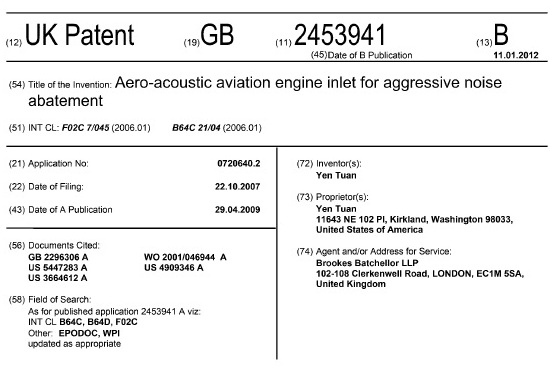 
(54) Наименование изобретения: Аэроакустический воздухозаборник авиационного двигателя для эффективного подавления шума(51) Индекс международной классификации: FO2C 7/045 (2006.01)   B64C 21/04 (2006.01)(12) Патент Великобритании (19) GB  (11)2453941     (13) B
      (45) Дата публикации патентного документа, прошедшего регистрацию: 11.01.2012
(21) Номер заявки:                          0720640.2(22) Дата подачи заявки:               22.10.2007
(43) Дата публикации:                    29.04.2009
 (72) Изобретатель:
          Йен Туан (73) Правообладатель:
          Йен Туан
          11643 NE 102 Pl, Киркленд,
          штат Вашингтон 98033, 
          Соединённые Штаты Америки   (74) Имя, фамилия представителя или 
           патентного поверенного:
           Brookes Batchellor LLP
           102-108 Клеркенуэлл Роуд, Лондон, 
           EC1M 5SA,
           Великобритания
(56) Приведенные документы:        GB 2296306 A          WO 2001/046944 A        US 5447283 A           US 4909346 A        US 3664612 A(58) Область поиска прототипов:        Что касается опубликованной заявки
        2453941 A:    
        INT CL B64C, B64D, F02C
        Другое: EPODOC, WP
        Обновляется по мере необходимости
 (72) Изобретатель:
          Йен Туан (73) Правообладатель:
          Йен Туан
          11643 NE 102 Pl, Киркленд,
          штат Вашингтон 98033, 
          Соединённые Штаты Америки   (74) Имя, фамилия представителя или 
           патентного поверенного:
           Brookes Batchellor LLP
           102-108 Клеркенуэлл Роуд, Лондон, 
           EC1M 5SA,
           Великобритания